CAREER OBJECTIVE:       To gain employment within the company or institution that offer opportunities to learn new technologies and implement them for the betterment of the business.EDUCATIONAL BACKGROUND:TERTIARY:		BS in Computer ScienceLyceum of the Philippines University                                   BatangasYear Attended: 2009- 2013SECONDARY:	Our Lady of Carmel School BatangasYear Attended: 2006 - 2009TECHNICAL PROFICIENCY:Operating Systems: WindowsIDE: Google Sketch Up, Visual Studio, Net BeansKnowledge in Camtasia Studio 8COMPETENCIES:Good communication and interpersonal skills,deals well with people. Always willing to learn, can work under pressure and adjust to different situations. Motivated and observant, accurate and show attention to details. Sound knowledge of recognizing and analyzing information problems.WORK EXPERIENCES:Admin StaffGlobal Regenerated Ports Services Inc.Port of Abra de Ilog Occidental MindoroJuly 2013 up to September 2015Duties and responsibilities:        .  Answer telephones and transfer to appropriate staff member.        .  Create and modify documents using Microsoft Office.        .  Perform general clerical duties to include but not limited to: photocopying,                                              mailing, and filing.         .  Maintain hard copy and electronic filing system.         .  Collect and maintain PC Inventory.TraineeSt. Luke's Medical Center-Global CityInformation Management DivisionRizal Drive Corner 5th Ave. & 32nd Ave. Fort Bonifacio Global City, Taguig CityDuties and responsibilities:        .  Testing of Health Care System        .   Documenting the test scenario of Health Care System        .   Compiling the testing document         .   Updating Data DictionaryEXTRA CURRICULAR ACTIVITIES:.   Active member of Lyceum of the Philippines University Batangas Computer           Science (LPUBCS)..   Active member of Junior Philippine Computer Society (JPCS)..   Active member of LPU-Net Riders.   Took part in the CAN Student Congress at Holy Angel University Angeles CityPERSONAL INFORMATIONS:Birth Date :          July 8,1993Age           :           22Religion    :          CatholicHeight       :          5'6"Civil Status:         Single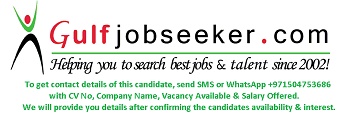      Gulfjobseeker.com CV No: 1517580